Дорогие друзья, вновь открылась добрая ежегодная акция «Дари радость на Рождество»! Успейте принять участие, подарив тепло своего сердца! 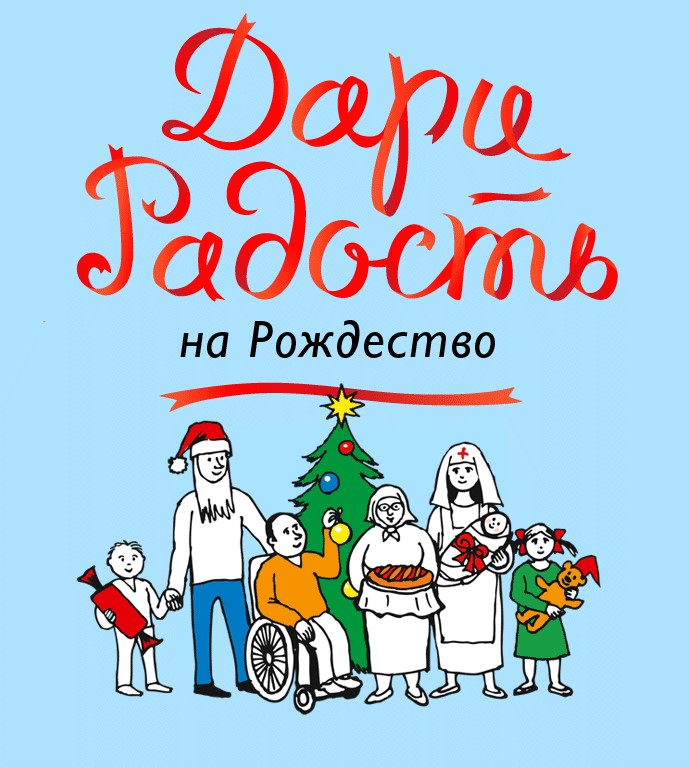 Срок проведения акции: 1-30 декабря 2020 года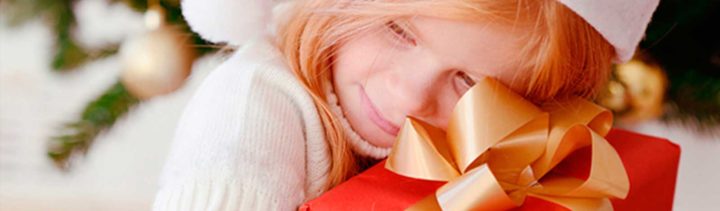 Принять участие в ежегодный акции «Дари радость на Рождество» может каждый, для этого Вы можете приобрести из ниже представленного «Списка категории  подарков»  подарки , и принести в Центр гуманитарной помощи "Милосердие"  по адресу : г. Курган, ул. Ястржембского 41а/1 .С понедельника по субботу с 8:00-16:00 или пожертвовать на приобретение подарков по реквизитам:Реквизиты сберкарты 639002329003809940 с пометкой «ДАР»
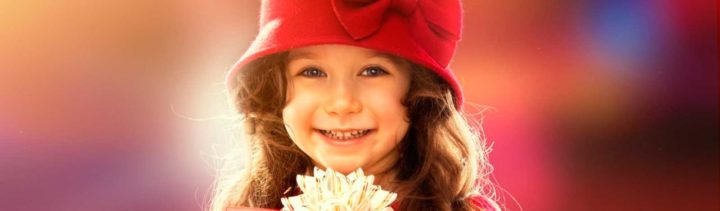                                          Список категории подарков Все подопечные будут рады:Продукты с длительным сроком хранения  (крупы, макаронные изделия, сахар, кондитерские изделия, конфеты, консервы, чай, кофе);детские товары (одежда, обувь), в том числе спортивные;новые игрушки для детей (мягкие и моющиеся);инвентарь для спорта (мячи, скакалки, обручи, коньки, гантели, эспандеры);памперсы пледы, постельное белье, вязаные носки, варежки!;средства гигиены (салфетки влажные гигиенические детские)бытовая химия (для стирки и уборки).канцтовары (краски, кисточки, ножницы, цветная бумага, картон, клей, альбомы);развивающие игры и книжки;наборы для творчества и рукоделия.                          Храни всех Господь!№п/пКатегории детейКатегории детейПодаркиДети из многодетных и нуждающихся семейДети из многодетных и нуждающихся семейДети из многодетных и нуждающихся семейДети из многодетных и нуждающихся семей1.От  0 до 1 года-10 детейИгрушки, детское питание.Игрушки, детское питание.2.1 до 3 лет-16 детейИгрушки, детское питание, игры.Игрушки, детское питание, игры.3.4 до 6 лет: девочки -8,мальчики-15Игрушки, игры, наборы для творчества, сладкие подарки.Игрушки, игры, наборы для творчества, сладкие подарки.4.7 до 10 лет: девочки-18,мальчики-17Игрушки,  игры, наборы для творчества, сладкие подарки, канцелярские наборы, книги.Игрушки,  игры, наборы для творчества, сладкие подарки, канцелярские наборы, книги.5.11 до 13 лет: девочки-9,мальчики-10Игрушки, игры, наборы для творчества, сладкие подарки канцелярские наборы, книги.Игрушки, игры, наборы для творчества, сладкие подарки канцелярские наборы, книги.6.14 до 16 лет: девочки-3,мальчики-9 Игры, наборы для творчества, сладкие подарки, канцелярские наборы, книги. Игры, наборы для творчества, сладкие подарки, канцелярские наборы, книги.7.17 до 18 лет: девочки-3,мальчики-3Игры, наборы для творчества, сладкие подарки, канцелярские наборы, книги.Игры, наборы для творчества, сладкие подарки, канцелярские наборы, книги.